MONTESSORI  TEACHERS TRAINING CENTRE – MWANZAP.O. TEL. 028-2560815 OR 0713334036FAX 028 – 2560815e- mail: montessori.tz@gmail.comFORM NO:……                                                 _________________APPLICATION FORMAPPLICATION PARTICULARSFirst name..............................middle name.....................surname................Date of birth............... month.......................year...................Area of residence village/street..............................................Ward......................................................................................Religion................................. Marital Status........................Current residence..................................................................Academic level std vii   	Form iv  	Form vi 	Any other course taken..................................Hobbies...................................Favourite food................................................................................................            Chronic disease...............................................................................................               Physical disability.................................................................................................................               Name..............................................................................................sex...................................               Area of residence.............................................Home address...............................................                        Phone number.........................................................................               Office address.................................................Phone number.....................................                                                           PARENT/GUARDIANName.......................................................................Sex...........................Area of residence.................................. ................Home address............................Office address........................................ ...............Phone number...........................SPONSORName..................................................    Sex....................................................Area of residence................................   Phone number................................Office address......................................   Phone number...............................In case of any accident please inform the following relative/friend/wife/husband/child.Name.................................................................................................................................Village/street.....................................ward......................................District........................       Religion................................................phone number...............................................SUBJECT PROVIDED:Education,Mathematics,Geography, History, Com. Skills, ICT , Science, English, Teaching Aids and Technoledge, Sports and Personality, French and Vocational Skills.OTHER INFORMATION:Fee of application form 20,000/= all paid as form taken.Money will not be refundedExamination centre will be at Montessori Training Centre Kawekamo Mwanza,Caution money and college fee are non refundable.PAYMENTS OF COLLEGE FEES AND OTHER CONTRIBUTION TO BE MADE ATOUR ACCOUNT NBC BANK NO: 015103005767 MONTESSORI TRAINING CENTRE KAWEKAMO MWANZA OR TO AZANIA BANK AKAUNTI NAMBA YA SHULE NI 003003003738350001 MONTESSORI TRAINING CENTRE AZANIA BANK MWANZA.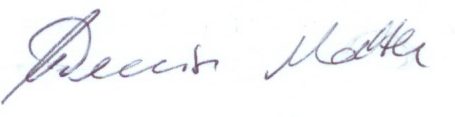 Sr. Denise Mattle, Principal                                          